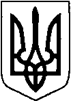 КИЇВСЬКА ОБЛАСТЬТЕТІЇВСЬКА МІСЬКА РАДАVІІІ СКЛИКАННЯСІМНАДЦЯТА СЕСІЯПРОЄКТ РІШЕННЯ20 грудня 2022 року                                                               № ___ - 17 – VІІІПро погодження Положення про опікунську раду при комунальному некомерційному підприємстві «Тетіївська центральна лікарня» Тетіївської міської ради       Відповідно до статті 26 Закону України «Про місцеве самоврядування в Україні», на підставі статті 24 Закону України «Основи законодавства про охорону здоровʼя», Наказу Міністерства охорони здоровʼя №517 від 23  липня 2017 року «Про затвердження Примірного положення про опікунську раду при закладі охорони здоровʼя», Тетіївська міська рада                                             В И Р І Ш И Л А:Погодити «Положення про опікунську раду комунального некомерційного підприємства «Тетіївська центральна лікарня» Тетіївської міської ради» (Додаток 1).Контроль за виконанням цього рішення покласти на депутатську комісію з питань соціального захисту, охорони здоровʼя, освіти, культури, молоді і спорту (голова комісії – Лях О.М.) та заступника міського голови з гуманітарних питань Дячук Н.А.   Міський голова 		                                 Богдан БАЛАГУРА       